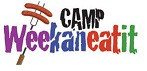 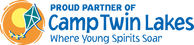 2016Dear Camp Weekaneatit Family:We are offering the opportunity for 2016 Campership Program to:Assist in our fundraising to benefit the whole camp programANDLower YOUR Camper fee at the same timeWe know that there are companies that you interact with every day that if asked and educated on our program would be willing to donate toward our 2016 Campership Program.  We will include their company name on our website and in social media posts as appreciation and recognition to our campership program.  We are asking you to be an advocate and spokesperson for our camp.  Here is how it works:For every sponsor you obtain for Camp Weekaneatit, we will credit your camper fee account in the following way:If you turn in sponsor forms/donations with your camper fee—you will get the appropriate discountIf you turn in sponsor forms/donations after you have paid your fee and saved your camper’s spot at camp—you will get the appropriate refund towards the fee you paid (don’t wait to pay your fee and reserve your spot at camp—it is first come/first serve)Possible credits: **Sponsor forms must include your camper’s name to credit appropriately.**Use the attached fact sheet to assist you in your approaches**Use the attached sponsor form to complete with your new sponsorsIf you have any questions, please feel free to contact me at campweekaneatit@gmail.com In Camp Spirit,   Jill Waddell, Camp Weekaneatit DirectorCamp Weekaneatit....
...looks like any other summer camp.  You can hear the laughter...You wouldn't know it from looking at them, but all of our campers are gluten intolerant, have celiac disease and/or are their siblings.  They're just kids, having the time of their lives at a camp designed especially for them. Camp Weekaneatit was founded to serve celiac youth, gluten intolerant youth and their siblings.  The vision of the camp by the Georgia Celiac Foundation is to offer an exceptional camp experience including all of the fun, activities, camp friendships, color war, adventure and all with the peace of mind that all the food is gluten free!  The daily schedule usually includes several activity periods (adventure course, boating, swimming, arts and crafts, team sports, etc.) and an Evening Activity (campfire, Talent Show, Scavenger Hunt, etc.), as well as three meals, a snack, a rest hour, and time for showering and clean-up.

When/Where:								                                           Camp Weekaneatit will be held May 28 – June 3, 2016 at Camp Twin Lakes-Camp Dream, in Warm Springs, Georgia.How:												        The Georgia Celiac Foundation is a 501-C-3 non-profit organization, and since establishment in 2008—100% of funds raised have gone to Camp Weekaneatit.  Camp Weekaneatit is equipped with a 24-hour on-site health center, staffed by a professional medical team.  The nutritional needs and gluten free diet are at the forefront of the planning and implementation of the camp.   Camp Weekaneatit is supported and presented in partnership with Camp Twin Lakes. Celiac Disease: 										       Celiac Disease can be managed by a gluten free diet. Celiac Disease (CD) is a lifelong inherited autoimmune condition affecting children and adults. When people with CD eat foods that contain gluten, it creates an immune-mediated toxic reaction that causes damage to the small intestine and does not allow food to be properly absorbed. Even small amounts of gluten in foods can affect those with CD and cause health problems. For the United States population, the number that's most often quoted is that nearly 1 out of every 100 people has CD.How is the Money Spent?:								   Contributions and donations are used for facility charges, all the nutritional and well balanced and gluten free food we can eat program and onsite staff, staff background checks and application processing, staff training, medical supplies and many other necessary expenditures. Your contributions and donations will also be used to help support campers whose families are in a financial situation that creates a need for a scholarship. Each child is given a chance to participate thanks to companies like yours.Benefits:											        Sponsors will be included on our web page located at:  www.glutenfreecamp.org and in our social media posts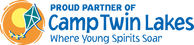 Logo must be sent jpg format to campweekaneatit@gmail.com  Website logos will be displayed until 12/31/16 Checks should be made payable to: Georgia Celiac Foundation and mailed with this form to:  100 Tall Timber Ct, Fayetteville, GA 30215.  Company as you want listed in promotional items___________________________________Contact Name_________________________________________________________________Phone Number_________________________________________________________________Email:_________________________________________________________________________Website:_____________________________________________________________________Company Facebook page: ____________________________________________________________ please include us in marketing opportunities (I HAVE EMAILED LOGO)_____opt out of logo/listing inclusion**CAMPER SELLING SPONSORSHIP:________________________________________________For questions or discussion, feel free to contact us:Jill Waddell, 770.312.9722, campweekaneatit@gmail.com  www.glutenfreecamp.org The Georgia Celiac Foundation is a 501-C-3 non-profit organization, and since establishment in 2008—100% of funds raised have gone to Camp Weekaneatit.  Camp Weekaneatit is equipped with a 24-hour on-site health center, staffed by a professional medical team.  The nutritional needs and gluten free diet are at the forefront of the planning and implementation of the camp.                                                     Camp Weekaneatit is supported and presented in partnership with Camp Twin Lakes.Camperships/DonationsCredit/discount to YOUBalance due for $550 early bird feeBalance due for $600 standard fee$250 $50$500$550$500$100 $450$500$750$150$400$450